Publicado en  el 06/09/2016 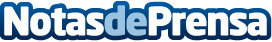 Inauguran la exposición 'Miscelánea', organizada por la Asociación de Pintores de Murcia y Otras ArtesLa exposición está formada por obras de más de 15 artistas murcianos que forman parte de Apimo y estará abierta para visitas hasta el próximo 16 de semptiembreDatos de contacto:Nota de prensa publicada en: https://www.notasdeprensa.es/inauguran-la-exposicion-miscelanea-organizada Categorias: Artes Visuales Murcia http://www.notasdeprensa.es